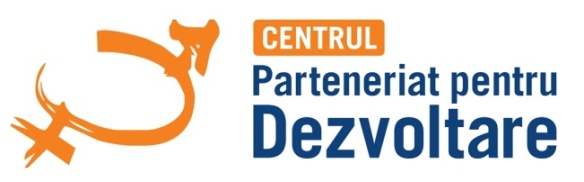 TERMENI DE REFERINȚĂ PRIVINDSELECTAREA COMPANIEI CE VA OFERI BIROTICĂ29.09.2020Centrul Parteneriat pentru Dezvoltare (CPD) anunţă lansarea competiţie deschise pentru selectarea unei companii ce va oferi birotică în cadrul proiectului „Susținerea femeilor din Moldova în liderism și participare în procesul decizional”. Proiectul este implementat de Centrul Parteneriat pentru Dezvoltare în parteneriat cu Entitatea Națiunilor Unite pentru Femei (UN Women), finanțat de către Guvernul Suediei și UN Women. Descrierea proiectului: Obiectivul proiectului „ Susținerea femeilor din Moldova în liderism și participare în procesul decizional” este de a consolida capacităţile instituţiilor publice în analiza şi îmbunătăţirea legislaţiei, a politicilor şi bugetelor pentru a îndeplini angajamentele cu privire la egalitatea de gen (cu accent pe ariile unde femeile participă la luarea deciziilor, bugetarea sensibilă la gen, abilitarea și promovarea femeilor, agenda păcii și securității).Obiectivul concursului: Selectarea unei companii ce va oferi birotică pentru organizarea instruirilor în vederea abilitării reprezentanților din cadrul MAI și MA în implementarea regulamentului de prevenire și combatere a fenomenului de hărțuire sexuală la locul de muncă.Rezultate așteptate: Compania selectată va presta serviciile conform cerinţelor solicitate de Centrul Parteneriat pentru Dezvoltare în prezentul document şi în baza contractului semnat între părţi (compania selectată şi CPD).Cerințe: Compania aplicantă este obligată să asigure disponibilitatea produselor care le include în ofertă.Dosarul va include:Pentru ca ofertele să fie examinate, dosarul va include în mod OBLIGATORIU următoarele:Copia certificatului de înregistrare;Oferta financiară în MDL, după modelul de mai jos;Declarația de Integritate (anexa nr.1);Includerea la dosar a imaginilor produselor va constitui un beneficiu.Oferta va avea următorul conţinut:Notă: Oferta financiară va fi prezentată doar în lei moldoveneşti (MDL). Semnarea şi ştampilarea acesteia este obligatorie. În caz contrar, oferta va fi considerată nevalabilă.  În cazul în care se pot oferi mai multe detalii despre produs, acestea vor fi prezentate în colonița: Caracteristici/ Comentarii.Cerințe minime de calificare:Experiență de cel puțin 2 ani de activitate. Plata pentru serviciile prestatePlata va fi efectuată prin virament bancar în decurs de 5 zile calendaristice după livrarea bunurilor. Transferul către prestator va fi efectuat în lei (MDL).Perioada de executare a contractului: octombrie 2020 (contractul va fi semnat în Lei MDL).Ofertele pot fi trimise în formă fizică sau în formă electronică la adresele de e-mail:  al.ermolenco@gmail.com şi rodica.ivascu@gmail.com.Adresa poştală: Centrul Parteneriat pentru Dezvoltarestr. Armenească, 13MD-2012, Chişinău, Republica MoldovaOfertele sigilate vor cuprinde:De la: Numele ofertantului, data, semnătura directorului, amprenta ştampilei, rechizitele bancare şi datele de contact (adresă, telefon fix, telefon mobil, e-mail);Denumirea concursului: Concurs de selectare a unei companii ce va furniza birotică.Termenul de valabilitate a ofertei financiare este de 30 zile.Termenul limită de prezentare a ofertelor este 7 octombrie 2020.Pentru informații suplimentare: Alexandra Ermolenco, tel. 0 69 627952 sau e-mail: al.ermolenco@gmail.com. Anexa 1.DECLARAȚIE DE INTEGRITATEpentru furnizorii de servicii și bunuriPrin prezenta, _____________________________________________, reprezentată de către(denumirea furnizorului/furnizoarei)_______________________________________________ declară pe propria răspundere, că:                                                                    (funcţia, numele şi prenumele)- nu va fi implicat(ă) în comiterea de infracţiuni, evaziune fiscală, acte conexe corupţiei sau fapte de comportament corupţional; - nu va fi implicat(ă) în obţinerea unor avantaje (ne)patrimoniale nejustificate; - nu va primi/oferi cadouri sub formă de bunuri sau servicii de la/către Beneficiar care pot influenţa decizia Beneficiarului sau Furnizorului;- nu va participa la activități frauduloase care duc la un câștig personal sau pentru Beneficiar;- nu va încuraja şi falsifica documentele, inclusiv ajustarea neoficială post-factum semnării acestora;- nu va tolera conflictul de interes şi va anunţa imediat Beneficiarul despre aceasta;- nu va divulga date cu caracter personal, fără acordul prealabil al Beneficiarului;- nu va accepta şi încuraja mişcări băneşti fără documente de suport autentificate prin semnătură şi ştampilă (contract, cont de plată, facturi, act de predare-primire etc.); - nu va accepta şi încuraja plata remunerării nedeclarate fiscal;- nu va încuraja şi accepta lucrul cu mijloace băneşti sub formă de cash.Mă angajez să raportez imediat Beneficiarului orice situaţie sau posibilă situaţie de fraudă şi să declar orice modificare apărută în legătură cu cele menționate mai sus, la adresa de e-mail: cpd.integritate@gmail.comSunt conştient(ă) că nerespectarea declaraţiei de integritate şi generarea situaţiilor de fraudă pot conduce la rezilierea imediată a contractului încheiat între părţi, cheltuielile fiind suportate de partea vinovată.Data____________________________Semnătura_________________________Data. Xx.xx.xxxxData. Xx.xx.xxxxData. Xx.xx.xxxxData. Xx.xx.xxxxData. Xx.xx.xxxxNr.Oferta per bucatăPreţ ofertă MDL/ per bucatăTVA la cota 20%Caracteristici/ ComentariiHîrtie Albă format A4 80 gr, 500 foiHîrtie color A4 80 gr 500 foi, 10 culori/setMarker whiteboard set- 6 culori (vîrf rotund)Marker flipchart set- 4 culori (vîrf rotund)Caiet cu spira sus format A5- 80 foiFoarfece birou -15 cmPix albastruNotițe autoadezive 76x76 mm/450 foi (5 culori)Banda adeziva de hirtie 48mm*30mBanda adeziva de hirtie 24mm*15mFlipchart bloc 30 coliContainer plastic 25-30 litriTOTALTOTAL____,MDLSemnăturaȘtampilaDatele bancareSemnăturaȘtampilaDatele bancareSemnăturaȘtampilaDatele bancareSemnăturaȘtampilaDatele bancareSemnăturaȘtampilaDatele bancare